MACKÓS FELADATLAP KISEBBEKNEKOlvasd vagy hallgasd meg a verset!Rajzolj a mackó hasába olyan ennivalókat, amit szívesen eszik!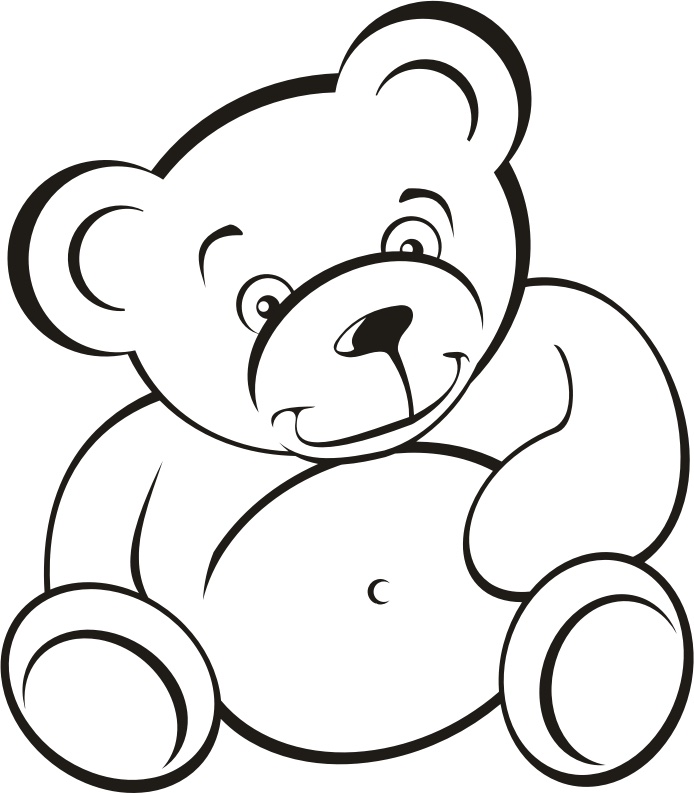 Segíts a mackónak hazajutni!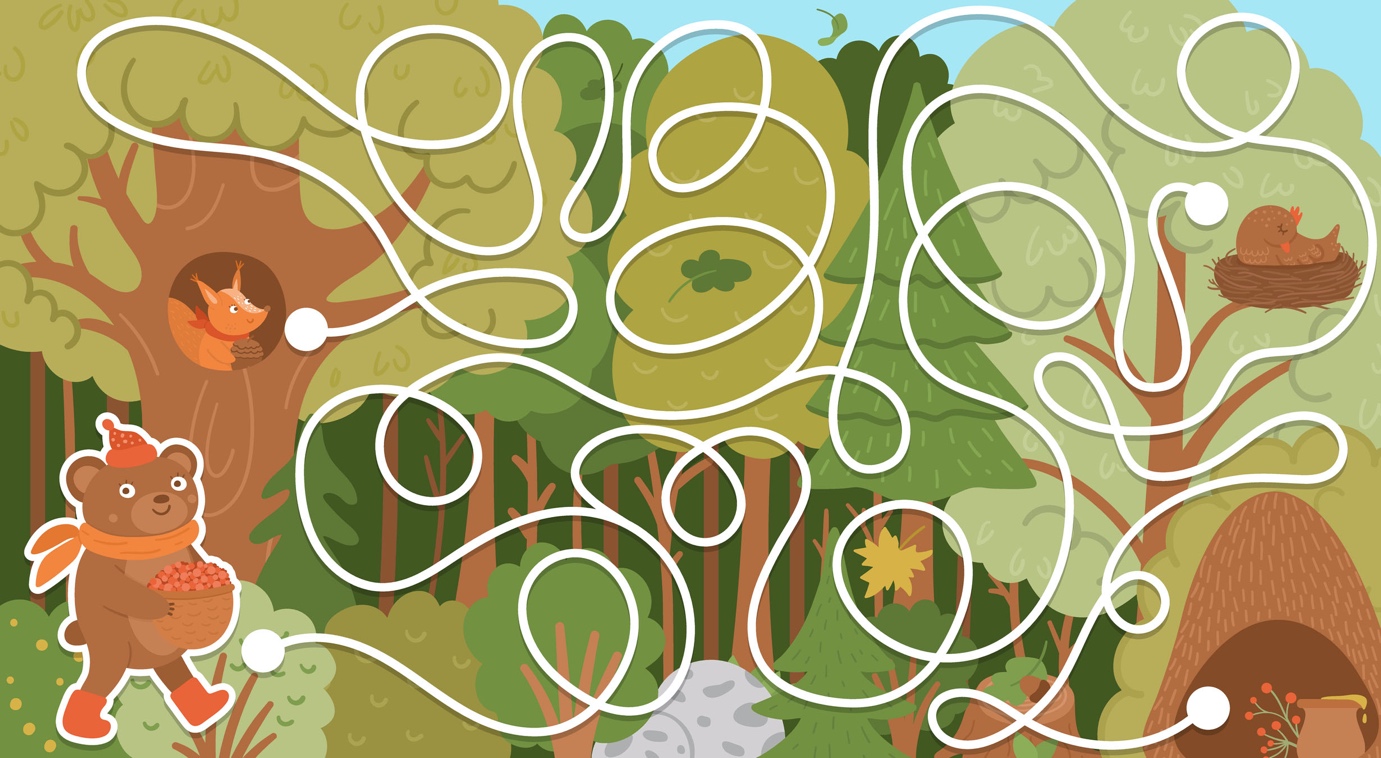 A jobbra néző jegesmedvéket színezd pirosra, a balra nézőket kékre!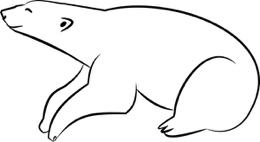 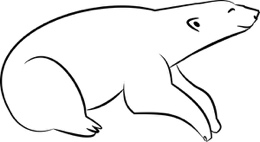 Számold meg! Összesen a mackóknak ...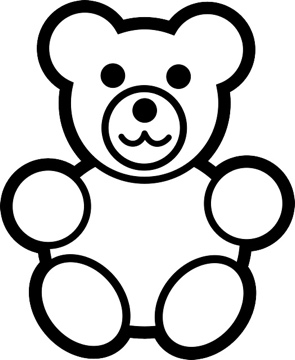 hány orra van?       .........................hány mancsa van?  .........................hány szeme van?   .........................Színezd ki az elsőt sárgára, a másodikat kékre, a harmadikat pirosra, a negyediket zöldre!Te milyen mackót szeretnél magadnak? Rajzold le!